Forårsshow i Sydjylland 
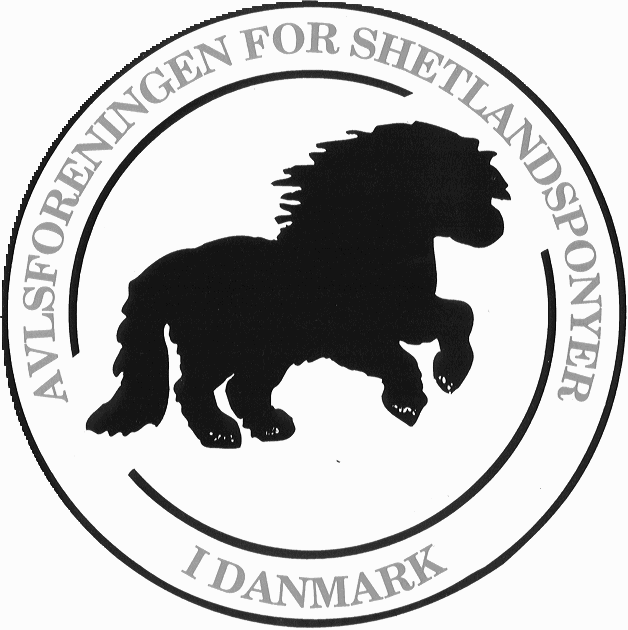  25. april 2020 Billund sportsrideklub Løvlundvej 4 7190 Billund.
 Der være agility det meste af dagen. Tilmeldingen kan dog også ske på dagen. Men kun for agility.Tilmeldingsskema:Gebyr pr pony pr klasse kr. 175,- Agility 50,- og boksleje kr. 300,Indbetaling overføres til Avlsforeningen for Shetlandsponyer i Danmark på Reg.nr. 9570 konto nr. 0012609418 eller via mobilepay til 18036 – husk angivelse af navn og skue. husk angivelse af navn på pony og ejer.Tilmelding vedlagt kopi af kvittering for betaling skal være til.
sydjylland.show@gmail.comsenest den 10.April 2020.Klasse 11 års hingsteKlasse 94-8 års GoldhoppeKlasse 21 års hopperKlasse 109-14 års GoldhoppeKlasse 32 års hingsteKlasse 11Veteran GoldhoppeKlasse 42 års hopper Klasse 12 Agility Klasse 53 års hingsteKlasse 63 års hopperKlasse 7Vallakker til og med 3 årKlasse 8Vallakker 4 år & ældrePonyens navn: Født:Født:Reg.nr.Klasse:Ponyens mor samt reg.nr:             Ponyens mor samt reg.nr:             Ponyens mor samt reg.nr:             Ponyens far samt reg.nr: Ponyens far samt reg.nr: Ponyens far samt reg.nr: Ponyens morfar samt reg.nr: Ponyens morfar samt reg.nr: Ponyens morfar samt reg.nr: Ejer:Ejer:Ejer:Vejnavn:Vejnavn:Vejnavn:Postnr.:                                             By:Postnr.:                                             By:Postnr.:                                             By:Telefon:                                            Vi vil gerne give en 

    

ærespræmieVi vil gerne give en 

    

ærespræmieMail:Boks-antal:                                       (Sæt X for Ja):(Sæt X for Ja):